Муниципальное автономное дошкольное образовательное учреждение«Детский сад № . Челябинска». Челябинск, ул. Дзержинского 83-б, тел: 8(351)734-24-88, E-mail: madouds75@yandex.ru ПРИКАЗ«_01_» ____11______ 2017						№ __05 - 80___О зачислении воспитанников в МАДОУНа основании направления Комитета по делам образования города Челябинска, «Правил приема воспитанников в МАДОУ ДС№ 75», заявления родителей (законных представителей)ПРИКАЗЫВАЮ:Зачислить с 01 ноября 2017г. следующих воспитанников:во 2 младшую группу №1/2(с 3 до 4 лет)Бухгалтеру В.Е.В. оформить личное дело воспитанника на предоставление компенсации  родительской платы в срок до 02.11.2017г.Контроль исполнения приказа оставляю за собой.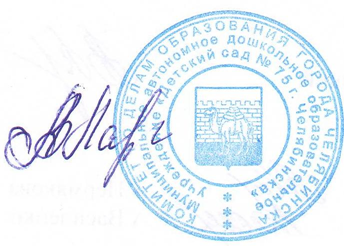 Заведующий 		Л.В. ЛаринаМуниципальное автономное дошкольное образовательное учреждение«Детский сад № . Челябинска». Челябинск, ул. Дзержинского 83-б, тел: 8(351)734-24-88, E-mail: madouds75@yandex.ru ПРИКАЗ«_13_» ____11_______ 2017						№ __05 -81___О зачислении воспитанников в МАДОУНа основании направления Комитета по делам образования города Челябинска, «Правил приема воспитанников в МАДОУ ДС№ 75», заявления родителей (законных представителей)ПРИКАЗЫВАЮ:Зачислить с 13 ноября 2017г. следующих воспитанников:в старшую группу №2/6(с 5 до 6 лет)Бухгалтеру В.Е.В. оформить личное дело воспитанника на предоставление компенсации  родительской платы в срок до 14.11.2017г.Контроль исполнения приказа оставляю за собой.Заведующий 			Л.В. ЛаринаМуниципальное автономное дошкольное образовательное учреждение«Детский сад № . Челябинска». Челябинск, ул. Дзержинского 83-б, тел: 8(351)734-24-88, E-mail: madouds75@yandex.ru ПРИКАЗ«_16_» ____11_______ 2017						№ _05 - 83___О зачислении воспитанников в МАДОУНа основании направления Комитета по делам образования города Челябинска, «Правил приема воспитанников в МАДОУ ДС№ 75», заявления родителей (законных представителей)ПРИКАЗЫВАЮ:Зачислить с 16 ноября 2017г. следующих воспитанников:в среднюю группу №1/4(с 4 до 5 лет)Бухгалтеру В.Е.В. оформить личное дело воспитанника на предоставление компенсации  родительской платы в срок до 17.11.2017г.Контроль исполнения приказа оставляю за собой.Заведующий 		Л.В. ЛаринаМуниципальное автономное дошкольное образовательное учреждение«Детский сад № . Челябинска». Челябинск, ул. Дзержинского 83-б, тел: 8(351)734-24-88, E-mail: madouds75@yandex.ru ПРИКАЗ«_30_» ____11_______ 2017						№ __05 - 87___О зачислении воспитанников в МАДОУНа основании направления Комитета по делам образования города Челябинска, «Правил приема воспитанников в МАДОУ ДС№ 75», заявления родителей (законных представителей)ПРИКАЗЫВАЮ:Зачислить с 01 декабря 2017г. следующих воспитанников:во 2 младшую группу №1/3(с 3 до 4 лет)Бухгалтеру В.Е.В. оформить личное дело воспитанника 
на предоставление компенсации  родительской платы в срок до 02.12.2017г.Контроль исполнения приказа оставляю за собой.Заведующий 		  Л.В. ЛаринаФамилия, имя ребенкаДата рожденияГ.С.29.11.2014Фамилия, имя ребенкаДата рожденияА.М.30.01.2012Фамилия, имя ребенкаДата рожденияК.З.22.01.2013Фамилия, имя ребенкаДата рожденияБ.А.15.07.2014К.Е.23.07.2014